     Form 4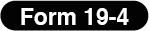 Storage Notification of Specific Biological Samples Classified as Biosafety Level 2To: Director of Safety Office, Japan Synchrotron Radiation Research InstituteDate Submitted:   mm/dd/yyAffiliation of Project Leader	Phone #Name of Project Leader	                          I apply for the safety control of a biological experiment as follows.4.Name of Storage Manager	Phone #5.Storage Method 2)	(1) Storage facility and if it is fitted with a lock(2) Type of container and label(3) Others (If any, describe specifically)Approval Notice for Storage of Specific Biological Samples Classified as Biosafety Level 2To: Affiliation	NameThe storage of (                     ) classified as specific biological samples at Biosafety level 2 which was notified on    mm/dd/yy    was approved and you are allowed to conduct it as reportedDate:   mm/dd/yyThe Director of Safety Office, Japan Synchrotron Radiation Research Institute	Seal(Transport of Specific Biological Samples Classified as Biosafety Level 2 - Form 4)1)	Specify “State of Samples” such as “mixed in phosphate buffer,” “sealed in a vial,” “solid fixed on glass slide,” etc.2)	Explain in detail as “freezer/locked with a chain” in Storage facility and if it is fitted with a lock.
For example, specify “enclose a fixed plate for a sample in a wide-mouthed bottle, label is on the surface of bottle” in Type of container and label.
Write instructions about storage in Others. 1.Related Title of Experiment2.Storage Period	From  mm/dd/yy	To  mm/dd/yy2.Storage Period	From  mm/dd/yy	To  mm/dd/yy2.Storage Period	From  mm/dd/yy	To  mm/dd/yy2.Storage Period	From  mm/dd/yy	To  mm/dd/yy2.Storage Period	From  mm/dd/yy	To  mm/dd/yy2.Storage Period	From  mm/dd/yy	To  mm/dd/yy3. Samples to be stored1NameState of Sample 1)2NameState of Sample